Keeping children safe at Barnes Primary School – by the Pupil Council                            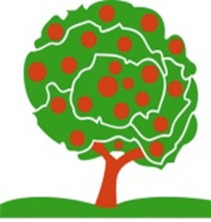 We believe we deserve to be safe and happy at Barnes Primary.  The adults that look after us have made some rules called a Safeguarding Policy.    This helps them to understand when there might be a problem and how to help us if that happens.  All the teachers can help us but for some people it is their special job and we can talk to them whenever we have a worry.  They will always listen to us:Polly and HerbieMiss JepsonMiss HuxleyMrs FreelandOur class teachersGill Anneli or StephIf we have a problem our school can help us and they also know other experts in Richmond who they can call if they need to.  There are also posters in school about Childline.  We can call them if we need help when we are not at school.The Safeguarding Policy is there to stop different types of abuse: Physical - being hurt by someone  Sexual - someone touching you in a way you don’t like or showing you things that make you feel awkward or embarrassedNeglect – when you are not looked after properly by your parents or carerEmotional – when someone makes you feel worried, scared or sadOnline – when you see something that scares or worries you online or when people are unkind or threatening on social media or the internetIf any of this happens to you it is really important that you talk to an adult that you trust.In school our teachers will keep us safe by:Making sure the building is safe for us to learn and play inStepping in if we are being bullied or we have a worryChecking all visitors to school are safe and have been checkedWe can also help each other by checking our friends are ok and telling them to use the Worry Box or ask a teacher if we think we need some help.Don’t worry too much about all this – just know what to do if there’s a problem.Pupil Council, Barnes Primary School